Legacy of Slavery Cornerstone Task 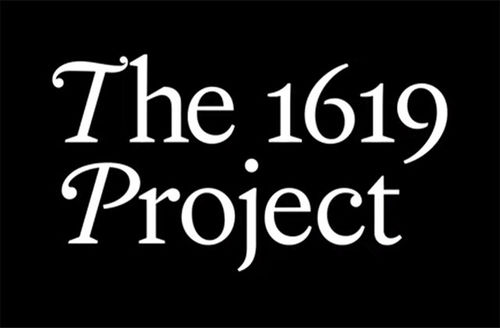 Essential Question: What is the legacy of slavery in America in the 21st Century?Legacy of Slavery Cornerstone Task Essential Question: What is the legacy of slavery in America in the 21st Century?Legacy of Slavery Cornerstone Task Essential Question: What is the legacy of slavery in America in the 21st Century?Legacy of Slavery Cornerstone Task Essential Question: What is the legacy of slavery in America in the 21st Century?Legacy of Slavery Cornerstone Task Essential Question: What is the legacy of slavery in America in the 21st Century?Legacy of Slavery Cornerstone Task Essential Question: What is the legacy of slavery in America in the 21st Century?OverviewIn this task, you will research the lasting impacts of slavery and write at least a two-page essay in which you explore and identify the legacy of slavery in the 21st Century. Your primary resource will be The 1619 Project. What is The 1619 Project? 
The 1619 Project is an ongoing project developed by The New York Times Magazine in 2019 with the goal of re-examining the legacy of slavery in the United States and timed for the 400th anniversary of the arrival in America of the first enslaved people from West Africa.Read carefully through the Rubric on how you will be assessed for the Legacy of Slavery Cornerstone Task.
In this task, you will research the lasting impacts of slavery and write at least a two-page essay in which you explore and identify the legacy of slavery in the 21st Century. Your primary resource will be The 1619 Project. What is The 1619 Project? 
The 1619 Project is an ongoing project developed by The New York Times Magazine in 2019 with the goal of re-examining the legacy of slavery in the United States and timed for the 400th anniversary of the arrival in America of the first enslaved people from West Africa.Read carefully through the Rubric on how you will be assessed for the Legacy of Slavery Cornerstone Task.
Step 1: Prior KnowledgeStep 1: Prior KnowledgeStep 1: Prior KnowledgeDirections: What do you already know about slavery and the Antebellum era? Use your notes on the Events Leading to Civil War. Summarize the information below.Directions: What do you already know about slavery and the Antebellum era? Use your notes on the Events Leading to Civil War. Summarize the information below.Directions: What do you already know about slavery and the Antebellum era? Use your notes on the Events Leading to Civil War. Summarize the information below.Step 2: Sources and NotesStep 2: Sources and NotesStep 2: Sources and NotesDirections: Your research must address the lasting impacts of slavery in the 21st Century. You should choose one topic to focus on (listed below). You must use at least 3 sources, including one podcast and one article. You will need to find 1 additional source for your topic on your own. Take detailed notes on the sources in your own words (do not copy and paste).Which topic do you plan to focus on?Directions: Your research must address the lasting impacts of slavery in the 21st Century. You should choose one topic to focus on (listed below). You must use at least 3 sources, including one podcast and one article. You will need to find 1 additional source for your topic on your own. Take detailed notes on the sources in your own words (do not copy and paste).Which topic do you plan to focus on?Directions: Your research must address the lasting impacts of slavery in the 21st Century. You should choose one topic to focus on (listed below). You must use at least 3 sources, including one podcast and one article. You will need to find 1 additional source for your topic on your own. Take detailed notes on the sources in your own words (do not copy and paste).Which topic do you plan to focus on?Step 3: Thesis StatementStep 3: Thesis StatementStep 3: Thesis StatementDirections: Write a 2-3 sentence thesis statement (or argument) in response to the following question: “What is the legacy of slavery in the 21st Century?” Make sure you answer this question with your chosen topic as the focus.Extra Help: Thesis StatementDirections: Write a 2-3 sentence thesis statement (or argument) in response to the following question: “What is the legacy of slavery in the 21st Century?” Make sure you answer this question with your chosen topic as the focus.Extra Help: Thesis StatementDirections: Write a 2-3 sentence thesis statement (or argument) in response to the following question: “What is the legacy of slavery in the 21st Century?” Make sure you answer this question with your chosen topic as the focus.Extra Help: Thesis StatementStep 4: OutlineStep 4: OutlineStep 4: OutlineDirections: Create an outline of your essay using the graphic organizer below. Each argument should include evidence that supports your thesis statement. You should also include direct quotes from the sources you used.Extra Help: When you paste a quote, use in-text citations to cite the author. For example: “Government is necessary to man, and where obedience is not compelled, there is no government” (Johnson).Directions: Create an outline of your essay using the graphic organizer below. Each argument should include evidence that supports your thesis statement. You should also include direct quotes from the sources you used.Extra Help: When you paste a quote, use in-text citations to cite the author. For example: “Government is necessary to man, and where obedience is not compelled, there is no government” (Johnson).Directions: Create an outline of your essay using the graphic organizer below. Each argument should include evidence that supports your thesis statement. You should also include direct quotes from the sources you used.Extra Help: When you paste a quote, use in-text citations to cite the author. For example: “Government is necessary to man, and where obedience is not compelled, there is no government” (Johnson).Step 5: Works Cited PageStep 5: Works Cited PageStep 5: Works Cited PageDirections: Create a works cited page in MLA format using NoodleTools that includes at least 3 sources (including one article and one podcast). Paste it below.Extra Help: Works Cited PageDirections: Create a works cited page in MLA format using NoodleTools that includes at least 3 sources (including one article and one podcast). Paste it below.Extra Help: Works Cited PageDirections: Create a works cited page in MLA format using NoodleTools that includes at least 3 sources (including one article and one podcast). Paste it below.Extra Help: Works Cited PageStep 6: Writing the EssayStep 6: Writing the EssayStep 6: Writing the EssayDirections: Write your essay in a separate Google Doc and attach it to this assignment in Google Classroom. Use your outline to help you. Your essay should be at least two pages, and in the proper MLA format (double-spaced, Times New Roman, 12 point font). Extra Help: Model MLA PaperDirections: Write your essay in a separate Google Doc and attach it to this assignment in Google Classroom. Use your outline to help you. Your essay should be at least two pages, and in the proper MLA format (double-spaced, Times New Roman, 12 point font). Extra Help: Model MLA PaperDirections: Write your essay in a separate Google Doc and attach it to this assignment in Google Classroom. Use your outline to help you. Your essay should be at least two pages, and in the proper MLA format (double-spaced, Times New Roman, 12 point font). Extra Help: Model MLA PaperDon’t forget to check your work against the Rubric.Don’t forget to check your work against the Rubric.Don’t forget to check your work against the Rubric.